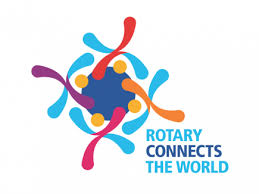 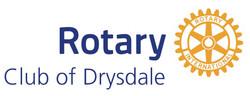 PO Box 123 Drysdale Vic 3222	District 9780   Club 18227    Inc: A0017079Hwww.drysdalerotary.org.auRotary Club of Drysdale Bulletin   BRUCE BANTERMeeting held on Monday 24 February 2020 at Clifton Springs Golf Club starting at 6.30pmApologies:	Lyle Grinter, Gavan Inkster, Rae McLeod, Janet Smith, Leila Stecher, Bruce Van Every, James Charles, Mitchell Saffin.Visitors:	Ken & Helen Withers, Stewart Roberts & Toby RobertsPresident ReportTerry Baker seeking help to deliver posters and entry forms for the Service Excellence Awards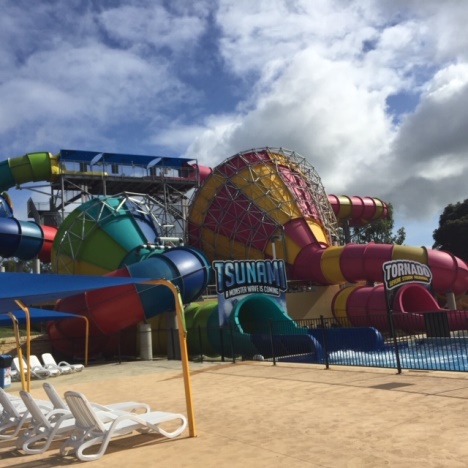 Colin B reported in his absence the BBQ still ran and raised $705Andrew Jeffrey reported that interested people helping with Literature at Clifton Springs Primary are to meet at the school Wednesday 26th at 10am for briefing.Sue (2) Harrold’s Adventure Park play date went very well.  A fantastic Friday morning of giant rides plus more leisurely floating activities were had by all. Great to see Helen Withers going us too.Cleanup day at Portarlington on Sunday 1 March at end of Fairfax Street at the foreshore.  Time: 10 am till 12.00 noon.  Requirements: Gloves, hat, sunscreen and drink bottle and a smiley faceLeila and Rae will be co-ordinating the Art Show raffle sales effort this year.  As always ticket sellers are needed from now until Easter.  Please contact Rae on 0404893331 or email on malraemacleod@gmail.com .  If everyone does 2 sessions between now and Easter we should fill the rosterScience Experience - TOBY ROBERTSYear 10 student at Christian College Senior School Toby came with his Dad Stuart to tell us about his opportunity to go to Conoco Phillips Science Experience. He attended two universities where he explored Biology, Acupuncture, Acupressure, Chinese Medicine which Toby was fascinated with but not as fascinated as he was with the connection of sight affecting taste. The experience showed a group eating a steak in normal light, looked good tasted good then they changed the lighting steak looked green, people lost their appetite and some even physically vomited. Toby thanked us for the opportunity to attend the Program it has confirmed his passion for science and he’s keen to explore the Chinese Medicine, Biomedical fields. Good luck Toby with your future endeavours.Program – Behind the Badge – Sue RimintonSue was born in Christchurch, New Zealand last century - in an era when Sue was a really popular name!!  Being the middle child of three girls, my sister Allyson was going to be Andrew, I was going to be Andrew and my younger sister Adrienne was also going to be Andrew!  Needless to say, I don’t remember very many dolls or tea sets but I definitely remember we had a fantastic slot car racing set and a really good Tonka dump truck.Looking back, I realise my mother had a defined life plan all set out for me. She used to come and drag me off my horse and drive me to ballet classes. I really didn’t want to be there and had no friends because I was always late, had dirt under my fingernails, my ballet bun was always a mess and worst of all – I smelt of horse!I went to a single sex streamed high school where the top stream was taught French and Latin, the next French and German and the lowest Home Economics and Typing. I was always so jealous the third stream because Home Economics included woodwork at the nearby boy’s school and typing always seemed a more useful skill than learning a dead language!So, I danced, I sang, I played the piano and cello and at 15  eventually met my future husband who attended our brother Boys school doing a musical based on the life of William Shakespeare;He had the lead role; I played a corpse and a prostitute (not necessarily in that order! )   I’m not sure if it was mum or my idea to do nursing when I left school but I spent several months nurse aiding at an aged care facility before I could start my training because I wasn’t yet 18.  I actually loved nursing and was lucky enough to be amongst some of the last hospital trained nurses before the training was moved into the Tech Institutes and Unis. Once my training was complete, we moved from Christchurch to Auckland so Hugh could study journalism. He was working in radio at the time, I worked shifts at Greenlane Hospital and would often get into a bed after nightshift he had just got out of, - but I remember this being a very happy period of our lives.    In 1982 Hugh got a job on Radio 6KY in Perth and we arrived in Australia on our way to the rest of the world.  I worked as a practice nurse for an English Dr and his wife in a very disadvantaged area of Perth. For many of the children Peter was the only constant male figure in their lives. He used to walk through the waiting room and pull the coke bottle with a teat on it out of a baby’s mouth at 7.30 in the morning, do house calls on beaten and raped girls and ensure they got the care they needed and we often had to call for police assistance in the surgery. This was a BIG growing up experience for me after my ‘milk and honey’ upbringing in Christchurch.After a couple of years, we moved to Melbourne because Hugh was offered a role at 3AW. He’d later go on to head up that Newsroom establishing himself as a Melbourne journo and then move into television at Channel 7 then 9. I continued working as a practice nurse in Albert Park until one day a young mother collapsed and died at a tram stop in Vic Ave. She and her family were waiting to catch the tram to go to the Melbourne Show and the paramedics after working on her for ages told me I should tell the family she had died. After that I walked back into the surgery and resigned. I couldn’t do it anymore after that.I found a role as a ‘girl Friday’ at an export trading house, I loved it – I’d found another calling and went back to uni (whilst working full time) to study International Trade. In the early 90’s Hugh took over the European bureau of Channel 9 and we were off to London. Our beautiful daughter Cait was born in 1992 and was a Silver Qantas Frequent Flyer by the time she was two. Two years later and after our marriage ended, I was back in Melbourne and a single parent. After a few temp roles I ended up at the Australian Dairy Corporation as Shipping Manager. This role involved administering the Single Desk trading portfolio of Australian dairy products to the EU, USA, Japan and Korea.In 2002 the industry participants took this role function off the ADC and  I moved to Murray Goulburn as Shipping Manager. Murray Goulburn was Australia’s largest dairy co-operative and was previously processing more than 35% of Australia’s milk production. MG was sold for $1.3 billion and is now owned by the Canadian company Saputo. It was a major player in global dairy trade and their flagship brand Devondale was a national leader in the consumer market.An awful lot of was’s…..!!!!Wikipedia says:‘Turmoil engulfed the processor in 2016 as the milk price fell below production costs, prompting calls for the board to be sacked or the co-operative to be sold. ‘Well that’s all very politely put - but in reality - the saga was long, difficult and tragically sad for our Australian dairy farmers and the industry as a whole. Currently 77 % of Australia’s dairy production is now foreign owned.  In 2010 I took my bosses job when he retired from MG and became the Manager Export Administration and Logistics. At the time Devondale Murray Goulburn was the largest container user in the Port of Melbourne exporting in excess of 375,000 MT or around 23,500 containers each year. This represented around $1.5 billion of exports annually and I controlled the shipping, logistics and administration of this along with 14 fabulous staff.I resigned from MG in 2016 when I lost faith in management.After a few months break getting my head back on straight, I took up a role as an Industry Research Associate at the Centre for Supply Chain and Logistics at Deakin University.   CSCL provided logistics disciplines in transportation and warehousing, supply chain functions including procurement, process and systems planning, and supply chain strategy for industry. Goodness - what a mouthful!!!Wayfinder ‘Supply Chain Careers for Woman’ is an industry focused initiative aiming to increase the number of women and girls in supply chain education, training, jobs and careers. I was involved with the initial set up of this forum and it’s something I’m very proud of.My biggest takeaway from my time at Deakin was that I am not cut out to be an academic. I am definitely an operations person, I like to make things happen, pull rabbits out of hats and get square pegs to fit round holes.In 2018 I joined O-I GLASS AUSTRALIA as their Supply Chain Import/Export Planning Lead for Australia and New Zealand.Owens-Illinois Inc. is a Fortune 500 company specialising in container glass products. It is one of the world's leading manufacturers of packaging products, holding the position of largest manufacturer of glass containers in North America, South America, Asia-Pacific and Europe.In English….. most of your beer and wine bottles are made by O-I. All the Vegemite jars, Kraft Peanut Butter, all the Cobram Olive Oil bottles, baby food jars and soft drink bottles. It was not unusual for me to arrange the import of 180 - 200 million beer bottles in one shipment.   That sounds like an awful lot of drinking but to put it into perspective the Abbotsford bottling plant of CUB fills 900,000 bottles of beer a day. So – 180 million bottles is only around 6 months’ supply.Late last year O-I made 350 people redundant in their head office in the US. We were a little naive to imagine that Asia Pacific would be immune. In September they started shedding all the expensive staff here and in New Zealand and unfortunately, I fell into this basket. They have gone on to put the Australia New Zealand business on the market for $1 billion and Visy are the current front runners to take up and buy the business.Having relocated to the Bellarine last winter I am now looking for something to do a little nearer to home. I’d love the opportunity to give back now. To share the few clues, I’ve cobbled together over the years and to achieve a better work/life balance.I love travelling and having visited over 30 countries. I know I’ve still got plenty more to do and see.Thank you, Rotary, for the generous welcome you’ve shown me.   Joining you was the turning point for me in breaking into this community. I hope I can hold up my end of the bargain and continue to add value.Powerball Confectionary Challenge – winners announced next week (maybe)Foundation Flutter – no resultHeads and Tails won by Terry BakerUpcoming meetings March 2     	To be confirmed  at CS Golf ClubMarch 9     	No Rotary Meeting   Public Holiday Labour DayMarch 16	TBAMarch 23	March 30	Police Safety Awards at Leopold Sportspersons Club Joint meeting with Rotary Club of Bayside.   Chair: Terry BakerApril 6	Art Show Briefing (Van Every Gallery for fine Arts – 16 Wintersun Crt.  Gourmet pizzas – meal price $15President:	Bruce Van Every			Secretary:  Caroline RickardMob:		0409 149 025				Mob:  0408 989 221Email:   	Vanevery4@telstra.com		Email:  caroliner.drysdale@ijh.com.auDuty Roster 2 - 23 Mar 2020Community News and Important DatesRotary District ConferenceSwan Hill20-22 MarchVictorian Bushfire Recovery Dinner Dance and AuctionRotary Clubs of Greater GeeongCapri Receptions – 258 Pakington St Geelong West6:30 – 7:00.  Cost $65 per head or $650 for table of 10Friday 3 April 2020Rotary Club of Drysdale - Art Show Easter weekend9/4   Thursday    Set up   Time:   TBA by Lyle10/4  Friday  9.30 - 3.00  receiving paintings and hanging paintings10/4  Friday night opening - Artists, Sponsors, Rotarians, Judge Winners announced                               11/4 Saturday	Sales and viewing12/4 Sunday     Dinner after the Art Show clean upDrysdale Rotary Club – Social NightA night at the Cinema and meal to follow - James Bond No 25 – No Time to DieApril – date to be confirmedShelterbox Tasmania Trek 2020On this adventure, you’ll spend five-days trekking a variety of trails around the Cradle Mountain Village area. From easy exploration walks to day-long hikes up to lookouts, you’ll discover the Tasmanian wilderness up close on this unforgettable adventure. Best of all, you’ll raise funds to support ShelterBox Australia on their mission to help families rebuild their lives after a disaster More information available from:  info@inspiredadventures.com.au7 – 11 November 2020Guest Speaker LiaisonWELCOME  H/TailsAttendanceRoom set up/pack upSergeant2 Mar         Jan WJamesTerry BLyle G & Peter DJan W9 Mar      DavidSue RTerry BSue H & Sue VEJan W16 Mar      GavanCatherineTerry BGary and Colin BJan W23 Mar   Peter DRaeTerry BCatherine & MartinJan W